COLEGIO DE BACHILLERES DEL ESTADO DE BAJA CALIFORNIA SUR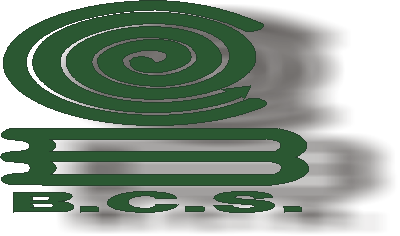 DIRECCIÓN GENERALAÑO SABÁTICOFR-DFD-02-07INSCRIPCIÓN - IDENTIFICACIÓN Firma docente participante: NOMBRE DEL DOCENTENOMBRE DEL DOCENTEAÑO SABÁTICOAÑO SABÁTICOCENTRO(S) DE TRABAJOFECHADOCUMENTOS OBLIGATORIOSDOCUMENTOS OBLIGATORIOSENTREGÓOriginal de SOLICITUD DE PARTICIPACIÓN  PARA EL AÑO SABÁTICO (FR-DFD-02-01)Original de SOLICITUD DE PARTICIPACIÓN  PARA EL AÑO SABÁTICO (FR-DFD-02-01)Original de CONSTANCIA DE ACREDITACIÓN DEL DERECHO AL AÑO SABÁTICO (FR-DFD-02-02)Original de CONSTANCIA DE ACREDITACIÓN DEL DERECHO AL AÑO SABÁTICO (FR-DFD-02-02)Original de CONTANCIA (S) de NO Acreedor A MEDIDAS DISCIPLINARIAS.  (FR-DFD-02-03)Original de CONTANCIA (S) de NO Acreedor A MEDIDAS DISCIPLINARIAS.  (FR-DFD-02-03)Original de CARTA COMPROMISO. (FR-DFD-02-04)Original de CARTA COMPROMISO. (FR-DFD-02-04)Original  de CALENDARIO DE ACTIVIDADES. (FR-DFD-02-05)Original  de CALENDARIO DE ACTIVIDADES. (FR-DFD-02-05)DOCUMENTO: DESCRIPCIÓN DEL PROYECTO (S) A DESARROLLAR  (FR-DFD-02-08- P01, P02, P03, P04, P05, P06)DOCUMENTO: DESCRIPCIÓN DEL PROYECTO (S) A DESARROLLAR  (FR-DFD-02-08- P01, P02, P03, P04, P05, P06)DOCUMENTOS COMPLETOSDOCUMENTOS OPCIONALES DE ACUERDO AL PROGRAMA ELEGIDO (S) ENTREGÓP01: TITULACIÓN DE ESTUDIOS DE LICENCIATURAP01: TITULACIÓN DE ESTUDIOS DE LICENCIATURACONSTANCIA de PORCENTAJE DE AVANCE DE ELABORACIÓN DE TESISCONSTANCIA de INSTITUCIÓN DE DONDE SE REALIZA EL TRÁMITE  P02: ELABORACIÓN DE TESIS PARA LA OBTENCIÓN DE  GRADO (MAESTRÍA O DOCTORADO)P02: ELABORACIÓN DE TESIS PARA LA OBTENCIÓN DE  GRADO (MAESTRÍA O DOCTORADO)CONSTANCIA DE CRÉDITOS CUBIERTOS EN UN 100% O EQUIVALENTECONTANCIA DE PORCENTAJE DE AVANCE DE ELABORACIÓN DE TESIS O PROCESO DE TITULACIONCONTANCIA DEL REGISTRO DE TEMA DE TESISP03: ESTUDIOS DE POSTGRADO: ESPECIALIZACIÓN, MAESTRÍA O DOCTORADO P03: ESTUDIOS DE POSTGRADO: ESPECIALIZACIÓN, MAESTRÍA O DOCTORADO P04: FORMACIÓN Y SUPERACIÓN PROFESIONAL O PEDAGÓGICA P04: FORMACIÓN Y SUPERACIÓN PROFESIONAL O PEDAGÓGICA DOCUMENTO INDICADOR DEL NÚMERO DE HORAS CURRICLUARES DEL CURSO EN CUESTIÓNP05: INVESTIGACIÓN ACADÉMICA, PROFESIONAL, PEDAGÓGICA O DESARROLLO TECNÓLOGICOP05: INVESTIGACIÓN ACADÉMICA, PROFESIONAL, PEDAGÓGICA O DESARROLLO TECNÓLOGICOP06: ELABORACIÓN DE LIBROS DE TEXTO, CUADERNOS DE TRABAJO,  MANUALES PARA PRÁCTICAS Y MATERIAL DIDÁCTICO.P06: ELABORACIÓN DE LIBROS DE TEXTO, CUADERNOS DE TRABAJO,  MANUALES PARA PRÁCTICAS Y MATERIAL DIDÁCTICO.OBSERVACIONES: